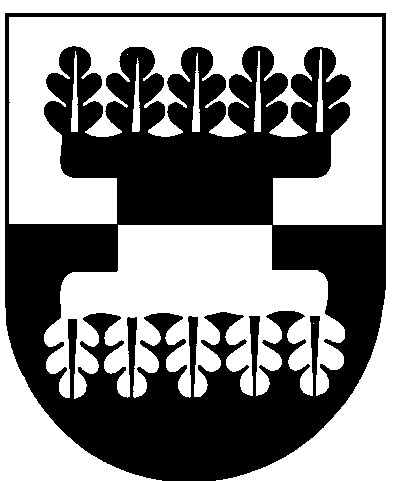 ŠILALĖS RAJONO SAVIVALDYBĖS ADMINISTRACIJOSDIREKTORIUSĮSAKYMASDĖL ŠILALĖS MIESTO AUŠROS IR VYTAUTO DIDŽIOJO GATVIŲ KVARTALO DETALIOJO PLANO KONCEPCIJOS TVIRTINIMO   2020 m. vasario 26 d. Nr. DĮV-171Šilalė	Vadovaudamasis Lietuvos Respublikos vietos savivaldos įstatymo 29  straipsnio 8 dalies 2 punktu, Lietuvos Respublikos teritorijų planavimo įstatymo 24 straipsnio 5 dalimi, Kompleksinio teritorijų planavimo dokumento rengimo taisyklių, patvirtintų Lietuvos Respublikos aplinkos ministro . sausio 2 d. įsakymu Nr. D1-8 „Dėl Kompleksinio teritorijų planavimo dokumento rengimo taisyklių patvirtinimo“, 293 punktu, Šilalės miesto bendruoju planu, patvirtintu Šilalės rajono savivaldybės tarybos . kovo 27 d. sprendimu Nr. T1-107 „Dėl Šilalės rajono savivaldybės teritorijos ir savivaldybės teritorijos dalies (Šilalės miesto) bendrojo plano tvirtinimo“ ir detaliojo plano rengėjos Reginos Sabeckienės pateiktais Šilalės miesto Aušros ir Vytauto Didžiojo gatvių kvartalo detaliojo plano koncepcijos variantais:    	1 . T v i r t i n u  Šilalės miesto Aušros ir Vytauto Didžiojo gatvių kvartalo detaliojo plano pirmąjį koncepcijos variantą  (pridedama).2. Į p a r e i g o j u  paskelbti šį įsakymą Šilalės rajono savivaldybės interneto tinklalapyje www.silale.lt.	Šis įsakymas gali būti skundžiamas Lietuvos Respublikos administracinių bylų teisenos įstatymo nustatyta tvarka Lietuvos administracinių ginčų komisijos Klaipėdos apygardos skyriui (H. Manto g. 37, 92236 Klaipėda) arba Regionų apygardos administracinio teismo Klaipėdos rūmams (Galinio Pylimo g. 9, 91230 Klaipėda) per vieną mėnesį nuo šio įsakymo paskelbimo arba įteikimo suinteresuotam asmeniui dienos.Administracijos direktorius						Valdemaras Jasevičius